Publicado en Barcelona el 25/01/2024 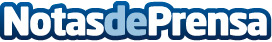 Arriaga Asociados explica la decisión del Tribunal de Justicia de la Unión Europea de ampliar el plazo para reclamar los gastos hipotecariosArriaga Asociados celebra la decisión del Tribunal de Justicia de la Unión Europea (TJUE), que abre la posibilidad para que los consumidores que aún no han reclamado sus gastos hipotecarios tengan la oportunidad de hacerloDatos de contacto:Conchita OrtiGabinete de prensa609733299Nota de prensa publicada en: https://www.notasdeprensa.es/arriaga-asociados-explica-la-decision-del Categorias: Nacional Derecho Inmobiliaria Finanzas Seguros http://www.notasdeprensa.es